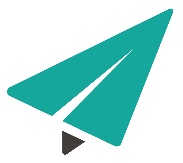 UW NAAM
Adres


Geboortedatum

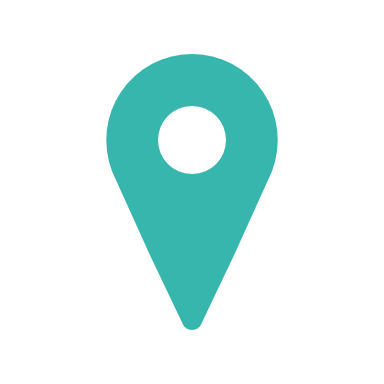 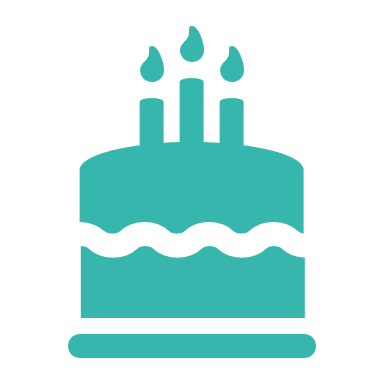 